АЛКОГОЛЬ – ЭТО ОПАСНО!Всем известно, что болезнь намного легче предупредить, чем потом ее лечить.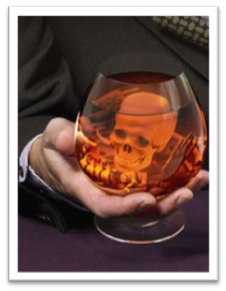 Алкоголизм – это опасная болезнь и яд для любой живой клетки. Алкоголь – чужеродное для организма вещество, которое обладает большой химической активностью и энергично взаимодействует с клетками и тканями, вмешивается в процессы жизнедеятельности, ломает их, вызывает различные заболевания, в том числе сердечно-сосудистые заболевания.Профилактика алкоголизма – это комплекс мер, направленных на искоренение у людей патологической зависимости от спиртного. Воздействие алкоголя на организм человекаОсобенно чувствительны к действию алкоголя нервные клетки. Считается, что при сильном опьянении гибнут 20 миллионов нервных клеток. Постепенная гибель нервных клеток приводит к ослаблению памяти и внимания, ослаблению профессиональных навыков, снижению не только умственной, но и физической работоспособности. Повышенное настроение, ощущение благополучия, повышенная самоуверенность, которые испытывает выпивший, является следствием тормозных процессов в головном мозге. С этим же связана возникающая у некоторых обидчивость, обострённая зависть, ревность, агрессивность, доводящие подчас выпивших до противоправных действий. Алкоголь раздражает слизистую оболочку желудка, меняет состав пищеварительных соков, нарушает процессы пищеварения, повышает опасность развития язвенной болезни желудка и двенадцатиперстной кишки. Алкоголь губит печёночные клетки, которые разрушают поступающие в организм вредные вещества - токсический гепатит, цирроз печени, печёночная недостаточность и печёночная кома. Алкоголь, выделяясь частично в виде паров, через дыхательные пути, вызывает изменения в органах дыхания, что повышает опасность развития рака лёгких. Злоупотребление алкоголем вызывает ослабление функций половых органов мужчин, вплоть до развития импотенции. А у женщин оно приводит к нарушению менструального цикла, осложнениям беременности и родового процесса, нередко вызывает выкидыши и преждевременные роды, иногда влечёт за собой бесплодие. Пьющий человек постепенно становится непохожим на других людей. У него исчезают такие человеческие качества, как скромность, правдивость, порядочность, тяга к накоплению знаний, внимательность, доброжелательность и уважение к окружающим. Притупляются такие регуляторы поведения людей, как стыд, совесть, обязательность, чувство ответственности за порученное дело. Злоупотребление алкоголем одного из супругов нередко является причиной расторжения браков. 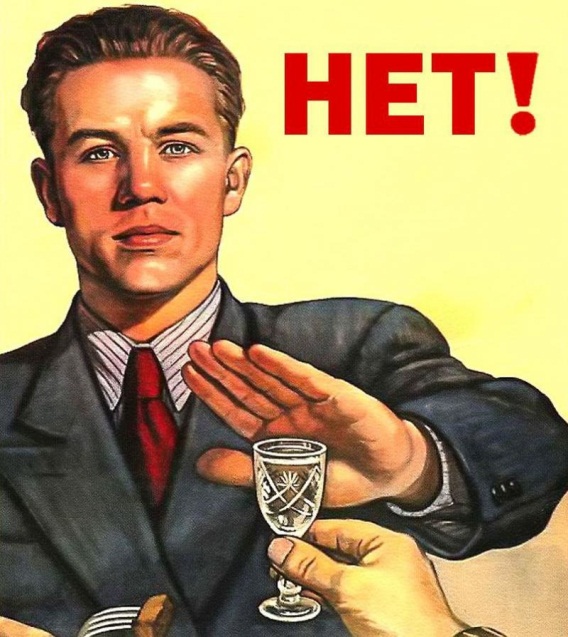 Как не поддаться тяге к алкоголю и не свести на нет все лечение?Никакие мероприятия по профилактике алкоголизма не будут действенными, если человек не возьмется за себя сам.Вот некоторые советы, которые помогут отвлечься от желания выпить:Не держите дома спиртное, чтобы не поддаться импульсу и не выпить.Больше времени уделяйте семье. Начните налаживать отношения, испорченные за многие годы пьянства.Возобновите старую работу или найдите новую, которая бы была по душе. Занятость позволит не скучать и мысли об алкоголе, которые обычно приходят во время безделья, реже будут посещать вашу голову. К тому же работа улучшит ваше финансовое положение и даст возможность найти новое общение.Уделяйте время своим хобби. Чувство удовлетворения от любимого занятия будет способствовать повышению самооценки.Признайте, что у вас есть проблема с алкоголем и при необходимости пользуйтесь услугами психолога.Занимайтесь спортом и физкультурой, это поможет держать организм в тонусе, ориентироваться в собственных возможностях и адекватно себя оценивать.Работайте над своими внутренними конфликтами. Алкоголизм – следствие не биологических, а психологических причин. Принимайте себя таким, какой вы есть, признавая и положительные, и отрицательные качества своего характера. Осознав свои отрицательные черты, вы сможете работать над собой, чтобы улучшить свои личностные качества.Избавляйтесь от чувства вины. Многие люди, вылечившиеся от алкоголизма, испытывают чувство вины перед близкими людьми за содеянное в нетрезвом состоянии. Иногда это чувство настолько сильное, что человек не может от него избавиться, и снова начинает пить. Если самостоятельно подавить это чувство не удается, лучше обратиться за помощью к психологу.Избегайте просмотра передач с большим количеством негативной информации, например, новостей о трагических происшествиях, авариях и болезнях. Расширяйте диапазон своих удовольствий. Пусть этими удовольствиями станут приятная музыка, интересная книга, приятное путешествие, просмотр хорошего фильма, помощь кому-либо, общение с домашним любимцем и т. д. Расширяйте свой кругозор. Ходите в кино, театры, на концерты, в музеи. Включайтесь в общественную работу. Это повысит вашу самооценку и станет источником новых удовольствий.Чаще гуляйте. Отвлекайтесь от домашней обстановки и бытовой рутины. Измените хоть немного уютную привычную атмосферу, это полезно для саморазвития и принятия ответственности за собственную жизнь.Уделяйте внимание своему внешнему виду. Следите за прической и одеждой, интересуйтесь модными тенденциями. Удовлетворение собственным внешним видом – это дополнительное удовольствие и стимул к дальнейшему совершенствованию.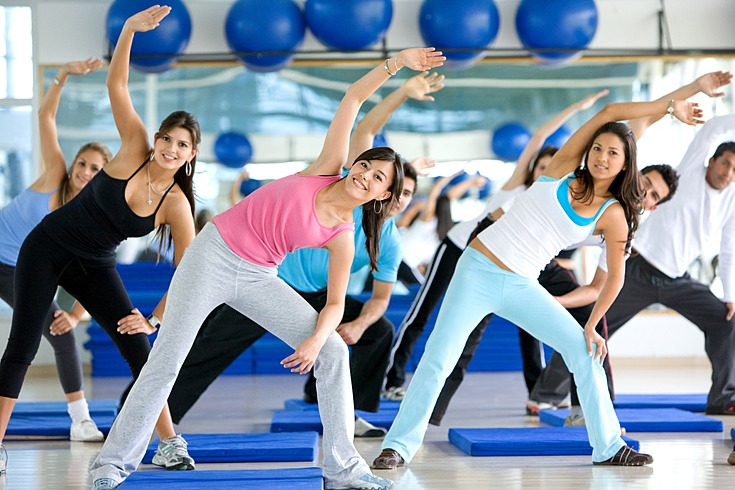 